12. SINIFLAR İNGİLİZCE DERSİ 1. YAZILI SINAV SORULARIDIR     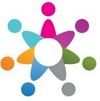 Name :                                                                Number:                                       Class: A12/….. A.)READ THE PASSAGE AND ANSWER THE QUESTIONS BELOW.   Mary;Yesterday at six o’clock I was driving home from work and as usual there was a heavy traffic. Because the weather was very hot, I opened all the windows of the car. I was driving along Apple Street and I stopped at the red light. A shop on the street was selling things and people were looking at the prices of the clothes. I was very tired and while I was waiting for the lights to change, I was listening to the radio. Suddenly a boy came to the side of my car, took my bag and started to run. He was running through the crowd. I stopped the car but the cars behind me were beeping the horns. Without any hope, I started my car and went to the police station. A week later the police called me and said “We found the thief and you could take your bag”. When I heard this, I was very happy and I went to the police station to take my bag back. Finally I got my bag from the police.Answer the Questions below.(5x4=20)	           Write True or False(5x2=10)B) USE COMPARATIVE OR SUPERLATIVE(10X2=20) 1.	Tom is …………………………………………………… than  his brother. (old) 2.	This problem is ……………………………………………than. that problem. (easy) 3.	John is the …………………………………………………. boy in our class. (tall) 4.	My friend is …………………………………………than my sister. (fat) 5.	My room is the………………………………………  room in our house. (small) 6.	Konya is  the………………………………………… city in Turkey. (large) 7.	The Kızılırmak is the………………………………… river in Turkey. (long) 8.	Madonna is …………………………………………..than Sandra. (popular) 9.	My English is ………………………………………..than your English. (good) 10. The weather today is ……………………………………….than the weather yesterday. (bad) C) CIRCLE THE CORRECT OPTION (5X2=10)1.Spring is     windier than / the windiest summer2.Cars are    the quickest / quicker than a bike3.My sister is    the shortest / shorter than person in my family4.A radio is     cheaper than / the cheapest a t.v.5.My bedroom is     tidier than / the tidiest room in my house.D) USE  PAST CONTINUOUS OR  PAST SIMPLE.(20X2=40) 1) Frank _______________ (finish) his lunch and ____________ (ring) his friend Jason. 2) Jason ____________ (watch) TV when Frank______________ (phone) him. 3. Mert ..............( cut) himself while he.................( cook) .

4. While my sister.............( iron) the clothes , she.............( burn ) herself.

5. When Albert.................( break ) his leg, he.....................( ride) his bike on the street.

6. While we................( drink ) coffee at a cafe,the accident...............( happen ).

7. While Sema..............( dance) , she................( fall) on the floor.

8. We .................( watch ) TV while  they...............(sleep ).

9. While the teacher .............( try ) to explain something, the students.............(listen)to him.

10. Alice and Tom...................( meet ) each other while they.............( swim ) at the beach.